Střední odborná škola Znojmo, Dvořákova, příspěvková organizace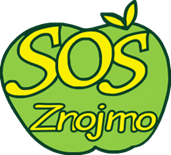 ZÁVĚREČNÁ ODBORNÁ PRÁCENázev práce:Žák:Třída: 		Obor: 		Řezník - uzenářŠkolní rok: 	2018/2019Střední odborná škola Znojmo, Dvořákova, příspěvková organizaceZadávací list závěrečné odborné práce Žák:                            	Třída: 		3.ORZDE VLOŽTE ZADÁVACÍ LISTCíl práce:	Naučit se zhotovit výrobek včetně technologického postupu a cenové kalkulaceObsah práce:		1. Název výrobku, důvod výběru				2. Volba surovin a jejich charakteristika			3. Technologický postup výroby výrobku			4. Cenová kalkulace výrobku 			5. Popis výrobku + obrázek			6. Prezentace výrobkuObor: Řezník - uzenář		Doporučená struktura odborná práce a formátováníVelikost písma 12, typ Times New Roman, řádkování 1,5Okraje nahoře, dole 2,5 cm, vpravo 1,5 cm, vlevo 3,5 cmNázvy a popisy všech obrázků a tabulek v práci	Prohlašuji, že jsem závěrečnou práci zpracoval(a) samostatně, použil(a) jsem pouze podklady (literaturu, SW, atd.) uvedené v přiloženém seznamu a postup při zpracování a dalším nakládání s prací je v souladu se zákonem č. 121/2000 Sb., o právu autorském, o právech souvisejících s právem autorským a o změně některých zákonů (autorský zákon) v platném znění.                                                                                                       …(podpis)… Znojmo  … (datum) …                                              …………………….…………..Poděkování	Tímto bych rád poděkoval vedoucí (mu) své závěrečné práce …(jméno ).. .za vstřícnost, metodickou pomoc a rady při zpracování mé práce. Obsah:1	Řešení	11.1	Volba surovin	11.2	Charakteristika surovin	11.3	Technologický postup výroby výrobku	11.4	Cenová kalkulace výrobku	11.4.1	Vypracování kalkulace	11.4.2	Kalkulační vzorec	11.5	Popis výrobku + obrázek	32	Závěr	43	Seznam použité literatury	5ŘešeníVolba surovinCharakteristika surovinTechnologický postup výroby výrobkuCenová kalkulace výrobkuVypracování kalkulaceViz příloha 1Kalkulační vzorecKalkulace menu – kalkulační vzorecPřímý materiál – suroviny použité pro přípravu pokrmuPřímé mzdy – mzda zaměstnance, který menu připravoval, včetně zdravotního pojištění 
a sociálního zabezpečeníOstatní přímé náklady – např. energie spotřebovaná přímo při přípravě menuVýrobní režie – ostatní náklady vzniklé v souvislosti s přípravou menu, náklady na údržbu kuchyňských přístrojů, náklady na školení zaměstnanců …Vlastní náklady výrobySprávní režie – energie spotřebovaná v kancelářích, platy kancelářských zaměstnanců (účetní, vedoucí, ředitel) včetně zdravotního pojištění a sociálního zabezpečení, náklady na provoz automobilu, náklady na úklidVlastní náklady výkonuOdbytové náklady – náklady spojenés expedicí – mzdy, obaly, doprava, energie (zde pravděpodobně nebudou)Úplné vlastní náklady výkonuZiskProdejní cenaDPHProdejní cena s daníPozn.:Jedná se o výrobu jednoho výrobku režijní náklady (body 4,5, 6) na jeden kus výrobku zjistíme tak, že celkovou výši nákladů podělíme počtem kusů výrobků.Např. Energie spotřebovaná v budově kanceláře (vlastní elektroměr) činí 15 000 Kč/ rok. Při výrobě 10 000 kusů výrobku bude činit správní režie- energie na 1 výrobek 1,5 Kč (15 000 Kč/10 000 ks)Přímé náklady – můžeme je stanovit na jednotku výroby, vyvolané výrobkem, např. spotřeba materiálu, úkolová mzdaNepřímé (režijní) náklady nemůžeme stanovit na jednici, nelze přesně určit, kolik nákladů (jak velkou část) vyvolává konkrétní výrobek např. odpisy, náklady na administrativu (mzdy, energie spotřebovaná v kancelářích), údržba, spotřeba drobného materiálu, náklady na propagaciJednice – kus, litr, kilogram apod., může to být i 100 ks, jde-li o výrobek s nízkou hodnotou (např.šroubky)Popis výrobku + obrázekZávěrSplnění cílů, které v úvodu práce vytyčeny. Seznam použité literaturyPříklad zápisu literárních zdrojů, z kterých jsi čerpalIng. Jindra Trnková a kol., Ekonomika a podnikání, Credit – vydavatelství 
a agentura, Praha 2002, ISBN 80-86392-05-8Petr Beneš, Speciální výbava k provozu off-road, https: //mechanizaceweb.cz/ specialni-vybava-k-provozu-off-road/Produkty Claas, https://www.agrall.cz/stranka/11/produkty